Mod.A7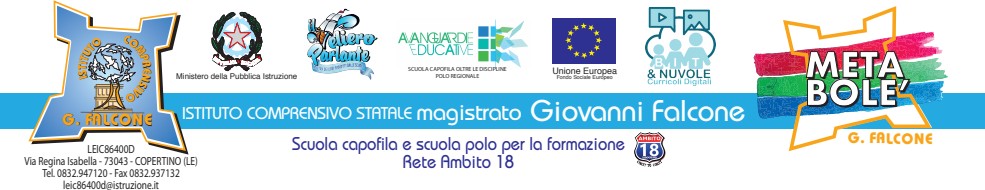 CONSENSO AL TRATTAMENTO DEI DATI PERSONALI – DIPENDENTE ISTITUTOLo scrivente, con la presente, ai sensi del GDPR 2016/679AUTORIZZAINFORMATIVA PRIVACY AI SENSI DEGLI ARTICOLI 13 e 14 DEL GDPR – Regolamento UE 2016/679Ai sensi dell’art. 13 del Regolamento europeo del GDPR 2016/679 riguardante “le regole generali per il trattamento dei dati”, si informa che i dati personali (Mod.A1, Mod.A2, Mod.A3, Mod.A4, Mod.A5, Mod.A6, Mod.A7), rilasciati dall’interessato vengono acquisiti nell’ambito del procedimento relativo ai rapporti intercorrenti e futuri, per finalità connesse allo svolgimento delle attività istituzionali, in particolare per tutti gli adempimenti connessi alla piena attuazione del rapporto che mette in contatto l’Istituto Comprensivo magistrato Giovanni Falcone e l’interessato. I dati sono raccolti e trattati, anche con l’ausilio di mezzi elettronici, esclusivamente per le finalità connesse alla procedura e gestione del rapporto in essere, ovvero per dare esecuzione agli obblighi previsti dalla Legge. L’Istituto Comprensivo magistrato Giovanni Falcone informa che tale trattamento sarà improntato ai principi di correttezza, liceità, trasparenza e di tutela della Sua riservatezza e dei Suoi diritti. L’eventuale rifiuto a fornire i dati di cui sopra avrà come conseguenza l’impossibilita, per la scuola, di procedere al trattamento dei medesimi e l’impossibilita a procedere all’instaurazione del rapporto di lavoro medesimo.Nel caso in cui i dati non fossero del tutto corretti, l’interessato ha il diritto-dovere di aggiornamento, di rettifica, di integrazione dei propri dati; l’interessato ha inoltre diritto, di opporsi al trattamento con conseguente impossibilita a procedere all’instaurazione del rapporto di lavoro medesimo o, nonché, in caso di violazione di legge, alla cancellazione, alla anomizzazione e al blocco dei dati trattati.Il titolare del trattamento dati è il Dirigente Scolastico Ornella Castellano per conto dell’istituto Comprensivo magistratoGiovanni Falcone.Luogo e data____________________	Firma________________________IL/LA SOTTOSCRITTO/ACODICE FISCALEDATI ANAGRAFICI NASCITACOMUNEDATI ANAGRAFICI NASCITAPROVINCIADATI ANAGRAFICI NASCITADATA (gg/mm/aaaa)RESIDENZACOMUNE – CAPRESIDENZAPROVINCIARESIDENZAVIA/PIAZZARESIDENZATELEFONO FISSORESIDENZACELLULARERESIDENZAINDIRIZZO EMAIL